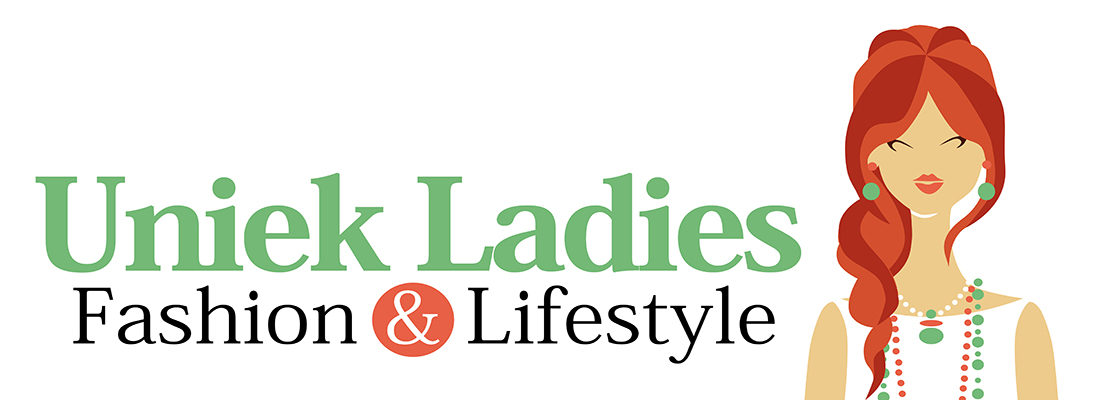 Bij de aankoop van producten online heeft u de mogelijkheid de overeenkomst zonder opgaaf van reden te ontbinden gedurende veertien werkdagen. Deze termijn gaat in op de dag na ontvangst van het product. Tijdens deze termijn dient u zorgvuldig om te gaan met het product en de verpakking. Indien u van uw herroepingsrecht gebruik maakt, kunt u het product met alle geleverde toebehoren en – indien mogelijk - in de originele staat en verpakking aan ons retourneren.Kosten retourneren
Indien u gebruik maakt van uw herroepingsrecht, komen alleen de kosten van de verzending voor uw rekening. Wij nemen deze kosten voor onze rekening indien wij het verkeerde product hebben geleverd of de fout op een andere manier te wijten is aan ons handelen. Uw aankoopbedrag
Uw aankoopbedrag zullen wij zo spoedig mogelijk, doch uiterlijk binnen 30 dagen, terugbetalen. Retouradres
U mag uw artikelen terugbrengen naar ons of u kunt uw artikelen retour sturen via een eigen vervoerder.

Uniek Ladies, Kerkstraat 9, 7121 DN AALTENKlantgegevensNaam:Straatnaam + huisnummer:Woonplaats:E-mail adres:Bankrekeningnr:RetourNaam artikel:Factuurnummer:Reden van retour: